PAMIĘTAJCIE O MYCIU RĄCZEK20.05.2020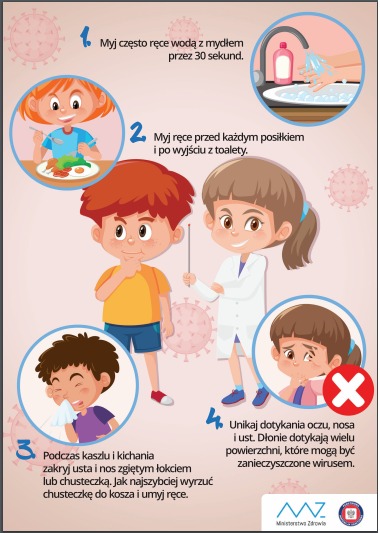 Myj ręce z liskiem…https://www.youtube.com/watch?v=4zeXmv2zPGsPrzegoń wirusa przy piosence…https://www.youtube.com/watch?v=QT-2bnINDx4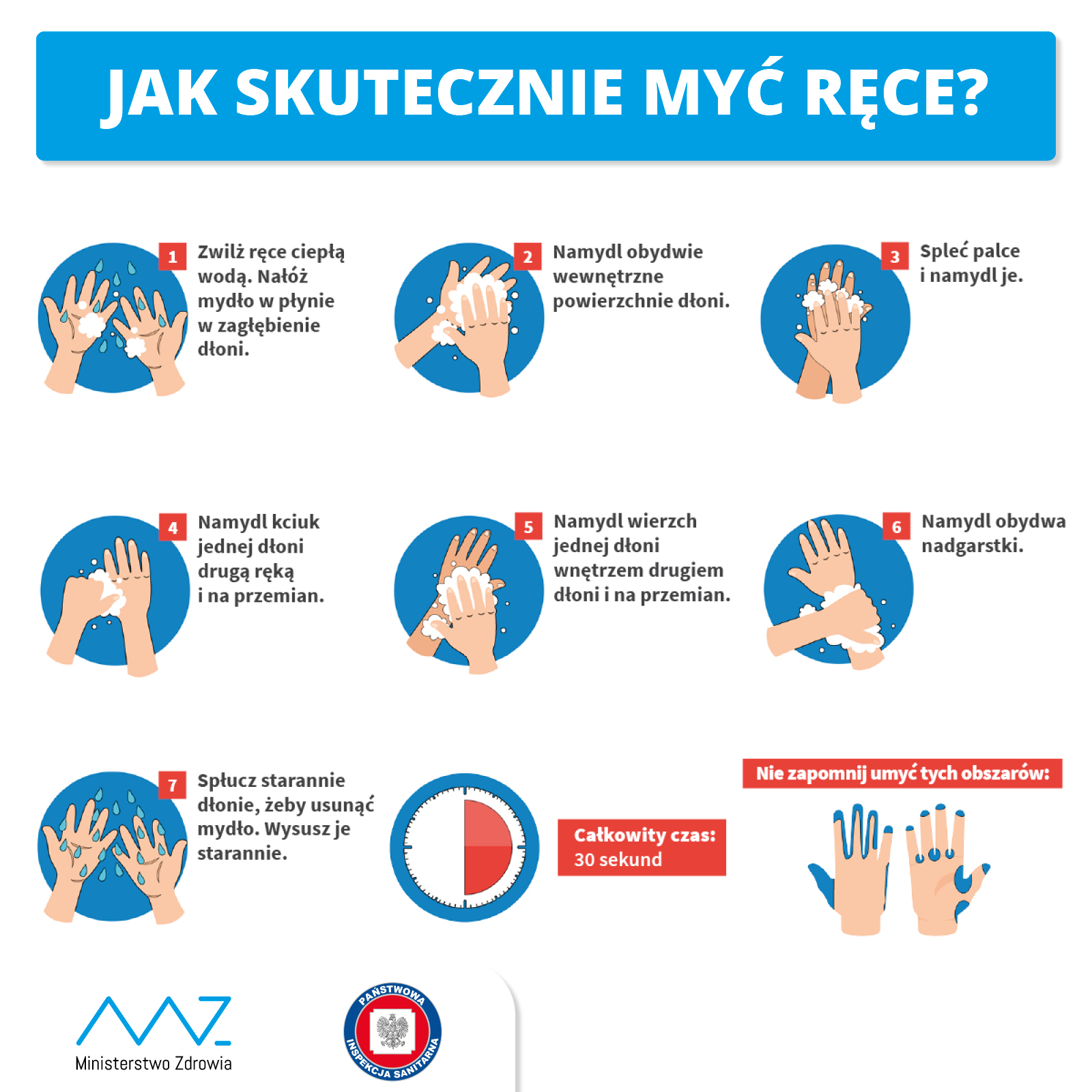 